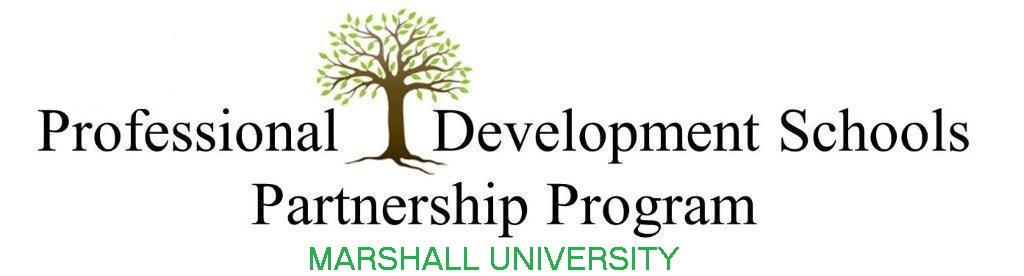 PROFESSIONAL DEVELOPMENT SCHOOLS (PDS) PARTNERSHIPBUILDING COORDINATOR CONTRACT2017-2018I, _____________________________________________________, agree to represent my school as the Building Coordinator for the Professional Development Schools (PDS) Partnership between Marshall University’s College of Education and Professional Development and my school. As Building Coordinator, I serve a vital role as liaison, resource, and support for teacher candidates placed in my school, as well as being the liaison, resource, and delegate for my school for PDS initiatives. The following checklists will be used throughout each semester to document Building Coordinator activities. As compensation for Building Coordinator duties, the PDS Program will provide me with a stipend payable at the end of each semester. ___________________________________________          _____________________________Building Coordinator Signature				Date__________________________________________________________________Building Coordinator School _________________________________________		_____________________________PDS Director							DateFALL 2017Support for PDS Initiatives (please checkmark)_____	 Attend Building Coordinator Meetings (2)		                                                              (date) _________________________		 (date) _____________________________	Maintain regular communication with colleagues about PDS activities Professional development opportunities			_____TEEP							_____Teacher grant applications					_____Student teacher mini-grants					_____			Candidate information					_____PDS State Conference					_____Other 							__________	Provide PDS Director with requested school information School professional development requests			_____TEEP requests						_____ Individual professional development requests		_____Other							__________	Initiate/Coordinate School Grant Project_____  	Maintain School Trifold_____	Maintain School PowerPoint slideSupport for Teacher Candidates (please checkmark)_____	Maintain consistent communication with Assistant Director of SCOPES concerning clinical placements_____	Coordinate high quality placements for teacher candidatesLevel III Candidates  	(how many?)		_____Level II Candidates		(how many?)		_____Level I Candidates		(how many?)		_____Field Experiences		(how many?)		__________	Collaborate with university supervisors concerning teacher candidate placements_____	Support for Level III Candidates Meet with all Level III candidates first week of placement to inform them of your support and availability as liaison to Marshall University				_____Once a week check-in with Level III candidates for communication		_____Provide Welcome information/opportunities (ex: Welcome Packet/Questionnaires/Breakfast/Photos first week of placement, etc)	_____Inform Level III candidates of unique opportunities (PTO, field trips, professional development, observation in other classrooms, etc)				_____Complete Checklist by ______________________________________________and send to PDS Director.SPRING 2018Support for PDS Initiatives (please checkmark)_____	 Attend Building Coordinator Meetings (2)		                                                              (date) _________________________		 (date) _____________________________	Maintain regular communication with colleagues about PDS activities Professional development opportunities			_____TEEP							_____Teacher grant applications					_____Student teacher mini-grants					_____			Candidate information					_____PDS State Conference					_____Other 							__________	Provide PDS Director with requested school information School professional development requests			_____TEEP requests						_____ Individual professional development requests		_____Other							__________	Initiate/Coordinate School Grant Project_____  	Maintain School Trifold_____	Maintain School PowerPoint slideSupport for Teacher Candidates (please checkmark)_____	Maintain consistent communication with Assistant Director of SCOPES concerning clinical placements_____	Coordinate high quality placements for teacher candidatesLevel III Candidates  	(how many?)		_____Level II Candidates		(how many?)		_____Level I Candidates		(how many?)		_____Field Experiences		(how many?)		__________	Collaborate with university supervisors concerning teacher candidate placements_____	Support for Level III Candidates Meet with all Level III candidates first week of placement to inform them of your support and availability as liaison to Marshall University				_____Once a week check-in with Level III candidates for communication		_____Provide Welcome information/opportunities (ex: Welcome Packet/Questionnaires/Breakfast/Photos first week of placement, etc)	_____Inform Level III candidates of unique opportunities (PTO, field trips, professional development, observation in other classrooms, etc)				_____Complete Checklist by ______________________________________________and send to PDS Director.